                                   Ход урока :I.Организационный  момент.1.Приветствие -	Good afternoon, boys and girls. I’m glad to see you. Let’s sing a song. Давайте,  приветствуем друг друга ( звучит песенка «Hello»)В этот зимний  солнечный день я шла на работу и наблюдала за чистым небом, за снежным покровом и любовалась инеем на деревьях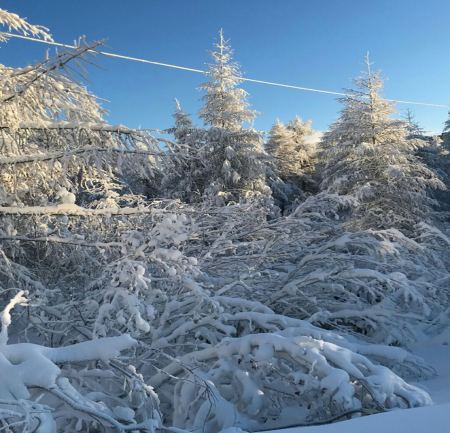 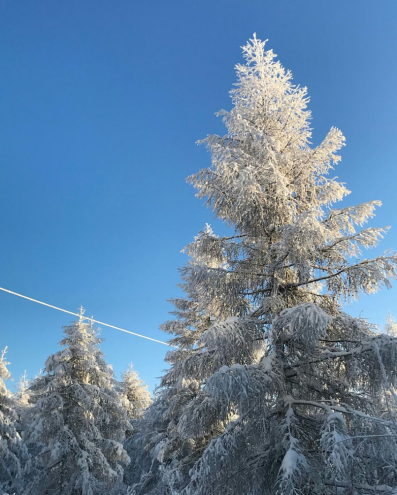 Я думаю, что вы тоже любовались красивой природой и у вас хорошее настроение. Давайте улыбнемся друг другу. И от этих улыбок мы будем добрее, счастливее, веселее. И с удовольствием будем работать на занятии.- хочу начать наше занятие со словами известного французского филосова и писателя Ж.Ж.Руссо:«Вы талантливые, дети! Когда-нибудь вы сами приятно поразитесь, какие вы умные, как много и хорошо умеете, если будете постоянно работать над собой, ставить новые цели стремиться к их достижению…»2.Сообщение цели и задач урока - Для того чтобы узнать тему нашего занятия, вам нужно отгадать загадки:1. Мы идём играть в футбол,Мячик – по-английски …(ball)2. Мы поехали, пока!Машина – по-английски…(car)3. Я в словаре вчера нашёл,Что кукла по-английски …(doll)We continue our topic “My toys” and today we`ll speak about toys.